Nom de l’établissement : 					Ville : 							APSA : 			Principe d’élaboration de l’épreuve du champPrincipe d’élaboration de l’épreuve du champPrincipe d’élaboration de l’épreuve du champPrincipe d’élaboration de l’épreuve du champPrincipe d’élaboration de l’épreuve du champPrincipe d’élaboration de l’épreuve du champPrincipe d’élaboration de l’épreuve du champPrincipe d’élaboration de l’épreuve du champPrincipe d’élaboration de l’épreuve du champPrincipe d’élaboration de l’épreuve du champPrincipe d’élaboration de l’épreuve du champPrincipe d’élaboration de l’épreuve du champPrincipe d’élaboration de l’épreuve du champPrincipe d’élaboration de l’épreuve du champPrincipe d’élaboration de l’épreuve du champPrincipe d’élaboration de l’épreuve du champPrincipe d’élaboration de l’épreuve du champPrincipe d’élaboration de l’épreuve du champPrincipe d’élaboration de l’épreuve du champPrincipe d’élaboration de l’épreuve du champPrincipe d’élaboration de l’épreuve du champPrincipe d’élaboration de l’épreuve du champPrincipe d’élaboration de l’épreuve du champPrincipe d’élaboration de l’épreuve du champPrincipe d’élaboration de l’épreuve du champPrincipe d’élaboration de l’épreuve du champPrincipe d’élaboration de l’épreuve du champ* à définir et à compléter par l’équipe en lien avec le référentiel national* à définir et à compléter par l’équipe en lien avec le référentiel national* à définir et à compléter par l’équipe en lien avec le référentiel national* à définir et à compléter par l’équipe en lien avec le référentiel national* à définir et à compléter par l’équipe en lien avec le référentiel national* à définir et à compléter par l’équipe en lien avec le référentiel national* à définir et à compléter par l’équipe en lien avec le référentiel national* à définir et à compléter par l’équipe en lien avec le référentiel national* à définir et à compléter par l’équipe en lien avec le référentiel national* à définir et à compléter par l’équipe en lien avec le référentiel national* à définir et à compléter par l’équipe en lien avec le référentiel national* à définir et à compléter par l’équipe en lien avec le référentiel national* à définir et à compléter par l’équipe en lien avec le référentiel national* à définir et à compléter par l’équipe en lien avec le référentiel national* à définir et à compléter par l’équipe en lien avec le référentiel national* à définir et à compléter par l’équipe en lien avec le référentiel national* à définir et à compléter par l’équipe en lien avec le référentiel national* à définir et à compléter par l’équipe en lien avec le référentiel national* à définir et à compléter par l’équipe en lien avec le référentiel national* à définir et à compléter par l’équipe en lien avec le référentiel national* à définir et à compléter par l’équipe en lien avec le référentiel national* à définir et à compléter par l’équipe en lien avec le référentiel national* à définir et à compléter par l’équipe en lien avec le référentiel national* à définir et à compléter par l’équipe en lien avec le référentiel national* à définir et à compléter par l’équipe en lien avec le référentiel national* à définir et à compléter par l’équipe en lien avec le référentiel national* à définir et à compléter par l’équipe en lien avec le référentiel nationalBarème et notationBarème et notationBarème et notationBarème et notationBarème et notationBarème et notationBarème et notationBarème et notationBarème et notationBarème et notationBarème et notationBarème et notationBarème et notationBarème et notationBarème et notationBarème et notationBarème et notationBarème et notationBarème et notationBarème et notationBarème et notationBarème et notationBarème et notationBarème et notationBarème et notationBarème et notationBarème et notationL’AFL est notée sur 12 points :6 points pour la performance réalisée6 points pour l’efficacité techniqueL’AFL est notée sur 12 points :6 points pour la performance réalisée6 points pour l’efficacité techniqueL’AFL est notée sur 12 points :6 points pour la performance réalisée6 points pour l’efficacité techniqueL’AFL est notée sur 12 points :6 points pour la performance réalisée6 points pour l’efficacité techniqueL’AFL est notée sur 12 points :6 points pour la performance réalisée6 points pour l’efficacité techniqueL’AFL est notée sur 12 points :6 points pour la performance réalisée6 points pour l’efficacité techniqueL’AFL est notée sur 12 points :6 points pour la performance réalisée6 points pour l’efficacité techniqueL’AFL est notée sur 12 points :6 points pour la performance réalisée6 points pour l’efficacité techniqueL’AFL est notée sur 12 points :6 points pour la performance réalisée6 points pour l’efficacité techniqueL’AFL est notée sur 12 points :6 points pour la performance réalisée6 points pour l’efficacité techniqueL’AFL est notée sur 12 points :6 points pour la performance réalisée6 points pour l’efficacité techniqueL’AFL est notée sur 12 points :6 points pour la performance réalisée6 points pour l’efficacité techniqueL’AFL est notée sur 12 points :6 points pour la performance réalisée6 points pour l’efficacité techniqueL’AFL est notée sur 12 points :6 points pour la performance réalisée6 points pour l’efficacité techniqueL’AFL est notée sur 12 points :6 points pour la performance réalisée6 points pour l’efficacité techniqueL’AFL est notée sur 12 points :6 points pour la performance réalisée6 points pour l’efficacité techniqueL’AFL est notée sur 12 points :6 points pour la performance réalisée6 points pour l’efficacité techniqueL’AFL est notée sur 12 points :6 points pour la performance réalisée6 points pour l’efficacité techniqueL’AFL est notée sur 12 points :6 points pour la performance réalisée6 points pour l’efficacité techniqueL’AFL est notée sur 12 points :6 points pour la performance réalisée6 points pour l’efficacité techniqueL’AFL est notée sur 12 points :6 points pour la performance réalisée6 points pour l’efficacité techniqueL’AFL est notée sur 12 points :6 points pour la performance réalisée6 points pour l’efficacité techniqueL’AFL est notée sur 12 points :6 points pour la performance réalisée6 points pour l’efficacité techniqueL’AFL est notée sur 12 points :6 points pour la performance réalisée6 points pour l’efficacité techniqueL’AFL est notée sur 12 points :6 points pour la performance réalisée6 points pour l’efficacité techniqueL’AFL est notée sur 12 points :6 points pour la performance réalisée6 points pour l’efficacité techniqueL’AFL est notée sur 12 points :6 points pour la performance réalisée6 points pour l’efficacité techniqueÉléments à évaluerÉléments à évaluerRepères d’évaluationRepères d’évaluationRepères d’évaluationRepères d’évaluationRepères d’évaluationRepères d’évaluationRepères d’évaluationRepères d’évaluationRepères d’évaluationRepères d’évaluationRepères d’évaluationRepères d’évaluationRepères d’évaluationRepères d’évaluationRepères d’évaluationRepères d’évaluationRepères d’évaluationRepères d’évaluationRepères d’évaluationRepères d’évaluationRepères d’évaluationRepères d’évaluationRepères d’évaluationRepères d’évaluationRepères d’évaluationÉléments à évaluerÉléments à évaluerDegré 1Degré 1Degré 1Degré 1Degré 1Degré 1Degré 2Degré 2Degré 2Degré 2Degré 2Degré 2Degré 3Degré 3Degré 3Degré 3Degré 3Degré 3Degré 4Degré 4Degré 4Degré 4Degré 4Degré 4Degré 4La performance maximale/6Filles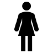 * Barème Établissement à définir* Barème Établissement à définir* Barème Établissement à définir* Barème Établissement à définir* Barème Établissement à définir* Barème Établissement à définir* Barème Établissement à définir* Barème Établissement à définir* Barème Établissement à définir* Barème Établissement à définir* Barème Établissement à définir* Barème Établissement à définirSeuil* Barème Établissement à définir* Barème Établissement à définir* Barème Établissement à définir* Barème Établissement à définir* Barème Établissement à définir* Barème Établissement à définir* Barème Établissement à définir* Barème Établissement à définir* Barème Établissement à définir* Barème Établissement à définir* Barème Établissement à définir* Barème Établissement à définirLa performance maximale/60,250,250,50,7511,251,51,7522,252,52,75333,53,7544,254,54,7555,255,55,756La performance maximale/6Garçons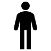 * Barème Établissement à définir* Barème Établissement à définir* Barème Établissement à définir* Barème Établissement à définir* Barème Établissement à définir* Barème Établissement à définir* Barème Établissement à définir* Barème Établissement à définir* Barème Établissement à définir* Barème Établissement à définir* Barème Établissement à définir* Barème Établissement à définirSeuil* Barème Établissement à définir* Barème Établissement à définir* Barème Établissement à définir* Barème Établissement à définir* Barème Établissement à définir* Barème Établissement à définir* Barème Établissement à définir* Barème Établissement à définir* Barème Établissement à définir* Barème Établissement à définir* Barème Établissement à définir* Barème Établissement à définirLa performance maximale/6L’efficacité technique (Traduite par des indicateurs chiffrés) /6L’efficacité technique (Traduite par des indicateurs chiffrés) /6Le manque de vitesse nuit à la coordination des actions propulsives* à compléter par l’équipe* Le manque de vitesse nuit à la coordination des actions propulsives* à compléter par l’équipe* Le manque de vitesse nuit à la coordination des actions propulsives* à compléter par l’équipe* Le manque de vitesse nuit à la coordination des actions propulsives* à compléter par l’équipe* Le manque de vitesse nuit à la coordination des actions propulsives* à compléter par l’équipe* Le manque de vitesse nuit à la coordination des actions propulsives* à compléter par l’équipe* La vitesse nuit à la continuité des actions propulsives* à compléter par l’équipe* La vitesse nuit à la continuité des actions propulsives* à compléter par l’équipe* La vitesse nuit à la continuité des actions propulsives* à compléter par l’équipe* La vitesse nuit à la continuité des actions propulsives* à compléter par l’équipe* La vitesse nuit à la continuité des actions propulsives* à compléter par l’équipe* La vitesse nuit à la continuité des actions propulsives* à compléter par l’équipe* La vitesse utile contrôlée, sert la coordination des actions propulsives* à compléter par l’équipe* La vitesse utile contrôlée, sert la coordination des actions propulsives* à compléter par l’équipe* La vitesse utile contrôlée, sert la coordination des actions propulsives* à compléter par l’équipe* La vitesse utile contrôlée, sert la coordination des actions propulsives* à compléter par l’équipe* La vitesse utile contrôlée, sert la coordination des actions propulsives* à compléter par l’équipe* La vitesse utile contrôlée, sert la coordination des actions propulsives* à compléter par l’équipe* La vitesse maximale utile sert la continuité des actions propulsives* à compléter par l’équipe* La vitesse maximale utile sert la continuité des actions propulsives* à compléter par l’équipe* La vitesse maximale utile sert la continuité des actions propulsives* à compléter par l’équipe* La vitesse maximale utile sert la continuité des actions propulsives* à compléter par l’équipe* La vitesse maximale utile sert la continuité des actions propulsives* à compléter par l’équipe* La vitesse maximale utile sert la continuité des actions propulsives* à compléter par l’équipe* La vitesse maximale utile sert la continuité des actions propulsives* à compléter par l’équipe* L’efficacité technique (Traduite par des indicateurs chiffrés) /6L’efficacité technique (Traduite par des indicateurs chiffrés) /60,251,251,52,7534,254,56